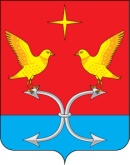 НЕЧАЕВСКИЙ СЕЛЬСКИЙ СОВЕТ НАРОДНЫХ ДЕПУТАТОВКОРСАКОВСКИЙ РАЙОН ОРЛОВСКАЯ ОБЛАСТЬ                                                               РЕШЕНИЕ№      10  от 12 октября 2016 года                                      Принято на 2-ом заседании                                                                                                сельского Совета                                                                                                                   народных депутатовО досрочном сложении полномочий депутата Нечаевского сельскогоСовета народных депутатов, главы Нечаевского сельского поселенияКорсаковского района	Руководствуясь частью 6 статьи 40 Федерального закона от 06.10.2003г № 131- ФЗ «Об общих принципах организации местного самоуправления в Российской Федерации», Уставом Нечаевского сельского поселения Корсаковского района и на основании личного заявления Кнодель Виталия Рудольфовича, Нечаевский сельский Совет народных депутатов р е ш и л:	1.Досрочно прекратить полномочия депутата Нечаевского сельского Совета народных депутатов, главы Нечаевского сельского поселения Корсаковского района Кнодель Виталия Рудольфовича в связи с избранием главой Корсаковского района.Председатель сельского Советанародных депутатов                                                                          В. Р. Кнодель